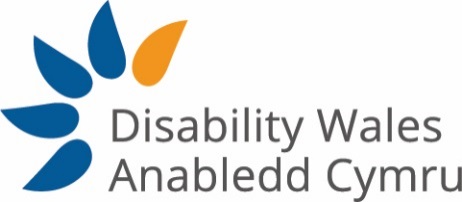 DISGRIFIAD SWYDDSwydd 		Rheolwr Cyllid Cyflog 	Graddfa NJC 32~34 £35,575 - £37,890 (£21,345 pro rata) Cytundeb	ParhaolAtebol i		Prif WeithredyddCyfrifol am	Swyddog Cyllid a GweinyddiaethOriau gwaith 	21 awr yr wythnos (potensial ar gyfer datblygiad)Lleoliad	Swyddfeydd AC, Caerffili (gweithio gartref ar hyn o bryd oherwydd cyfyngiadau Covid-19)______________________________________________________________Diben y swydd	Rhedeg y sefydliad yn llyfn ac effeithlon wrth arwain ar yr isod:Pob mater ariannol yn cynnwys cynllunio, datblygu ac adrodd ar gyllidebau, rheoli’r cyfrifon, cyflogres ac adrodd ariannol ar weithgareddau a rhaglenni a gyllidir yn ganolog a drwy brojectau  Gweithio fel rhan o’r tîm rheoli er:Darparu arbenigedd cyllid a gweithredol wrth ddatblygu strategaethau, polisïau, arferion, cynigion cyllid a rhaglenni’r sefydliadMonitro a rheoli’r holl raglenni cyllid a gweithgareddau, yn cynnwys cynhyrchu adroddiadau a goruchwylio dadansoddi data a gweinyddu cyllidebauRhyngweithio â’r Bwrdd Cyfarwyddwyr wrth ddarparu adroddiadau ariannol a gwybodaeth er sicrhau llywodraethu cyllid a gweithredu cadarn.Prif Gyfrifoldebau1. Rheoli, Cynllunio a Dadansoddi AriannolCefnogi’r prif weithredydd wrth baratoi, rheoli a monitro’r gyllideb flynyddolDatblygu a sicrhau bydd polisïau a gweithdrefnau cyllid AC yn unol â gofynion yr archwilwyrParatoi rhagolygon incwm a gwariant, dosbarthu amserlen cyfrifon cyllid a rheoli, a helpu i baratoi rhagolygon llif arianParatoi cyfrifon diwedd y flwyddyn cyn eu harchwilioGoruchwylio rheolaeth o holl gyfrifon y cwmniMonitro a chynhyrchu adroddiadau ar gylidebau pob projectRheoli’r gyflogres, cynllun pensiwn, buddion gweithwyr ac yswiriant y corffCynghori ar weithdrefnau pwrcasu, yn cynnwys cyflenwyr gwerth gorau a chaffaelio nwyddau a gwasanaethau mewn modd cost effeithiol.Paratoi adroddiadau archwilio safonol rheolaidd ar gyfer y prif weithredydd a’r cyfarwyddwyrDiweddaru a chysoni cyfrifon mantolen allweddol bob misCynhyrchu a chynnal taenlenni rheoli costau, megis KPI (dangosydd perfformiad allweddol), costau staff a chyfleustodau ac adroddiadau amrywiant lleol Cynnal cofrestr asedau a data yn y system gyllid a’u cysoni â’r amserlenniParatoi data cyllidebau ar gyfer darpar wasanaethau neu fentrau newydd i’w hadolygu gan y prif weithredydd a rheolwyr. Mynychu cyfarfodydd cyllidebau gyda chyfarwyddwyr a rheolwyr yn ôl yr angenCyfuno a chysoni data cyllidebau a rhagolygonLlunio polisi costau moesegol ar gyfer y corff fydd yn darparu gwerth am yr arian ar draws pob gwasanaeth bydd AC yn codi am eu defnyddioHelpu i nodi cyfleoedd cyllid addas a chyfrannu at ddatblygu ceisiadau cyllid a chynigion eraill yn cynnwys drafftio cyllidebauSicrhau llenwi a chyflwyno adroddiadau i’r Comisiwn Elusennau, Tŷ’r Cwmnïau a HMRCGoruchwylio cyfrifoldebau a threfniadau cynnal a chadw swyddfeydd, a phrosesau caffaelio a gwerth gorau’r corff Adolygu a datblygu prosesau a systemau cyllid. 2.  Gweithredu Cyfrannu at gynllunio a strategaethau trefniadol byr a hir dymor fel rhan o’r tîm rheoliYmgymryd â rheolaeth prosiectCyfrannu at adolygu a diweddaru’r gofrestr risgiau.3.	Arall 3.1	Unrhyw ddyletswyddau eraill fel bo angen, yn unol ag amcanion y swydd.Gofynion PersonolMae AC yn Sefydliad Pobl Anabl genedlaethol yng Nghymru ac rydym yn croesawu ceisiadau gan bobl anabl yn arbennig.Gwybodaeth & profiad hanfodol Dealltwriaeth gadarn o weithdrefnau ariannol Profiad o baratoi cyfrifon ariannol o dan SORP Elusennau a rheoli proses archwilio o’r dechrau i’r diweddGwybodaeth a dealltwriaeth o gronfeydd cyfyngedig ac anghyfyngedigProfiad o baratoi rhagolygon llif arian a rheoli trysorlysSgiliau cysoni cryf a llygaid barcud ar y manylionProfiad o reoli, datblygu a symbylu tîm drwy gyfnod o newid a gwella busnes Sgiliau Microsoft Office cyffredinol cryf (Outlook, Word, Access a Teams) gyda sgiliau Excel canolog i ddatblygedig; gwybodaeth am blatfformau arlein yn cynnwys Zoom)Gwybodaeth am Xero Accounts a Payroll yn cynnwys defnydd o nodweddion ‘department’ Xero er rheoli ac olrhain llifoedd cyllid amrywiolProfiad o ddatblygu systemau a gwneud y defnydd gorau o dechnoleg er ychwanegu gwerthProfiad a gwybodaeth am weithio gyda bwrdd cyfarwyddwyr a’r polisïau a gweithdrefnau sy’n cefnogi llywodraethu daProfiad o ddrafftio a gweithredu polisïau a chyfarwyddyd ym meysydd cyllid, adnoddau dynol ac iechyd a diogelwchSgiliau cyfathrebu ysgrifenedig a llafar effeithiol er cefnogi adeiladu cysylltiadau gwaith effeithiol a chydweithredol gyda staff ar bob lefel.SgiliauRheoli llwyth gwaith, amser a dyddiadur eich hun er cyrraedd terfynau amser / canlyniadauGweithio’n annibynnol heb lawer o oruchwyliaethGweithio’n dawel ac effeithiol o dan bwysauGweithio’n effeithiol fel rhan o dîmDefnydd cymwys o MS OfficeDarparu gwasanaeth cwsmeriaid rhagorolCyfathrebu’n effeithiol ar draws amryw fformatau a chynulleidfaoeddDatblygu cysylltiadau gyda rhanddeiliaid mewnol ac allanolNodi cyfleoedd i arloesi a datrys problemau.GwerthoeddYmrwymiad i’r dilynol:Cenhadaeth, amcanion, nodau a gwerthoedd AC yn cynnwys Y Model Cymdeithasol o Anabledd, a hawliau a chydraddoldeb holl bobl anablCydraddoldeb, amrywiaeth a hawliau dynolDull gwaith cydweithredol Ysbrydoli cymunedau a phobl i gymryd rheolaeth a gwireddu eu potensialPwysigrwydd diwylliannol yr iaith GymraegArferion gwaith da ee proffesiynoldeb, cyfrinachedd, prydlondeb, hyblygrwyddDatblygiad proffesiynol parhaus.Gofynion DymunolGwybodaeth am brosesau caffaelio a chynnig prisiau, a ffynonellau cyllid amgenSgiliau a phrofiad rheoli projectauProfiad o weithio yn y trydydd sectorGofynion CyffredinolParodrwydd i deithio drwy Gymru a thu hwnt, a allai alw am aros dros nos yn unol â dyletswyddau’r swydd.   